Click the file clouds.jpg from Canvas and save the image to the desktop or Z:/Digital Literacy/Photoshop.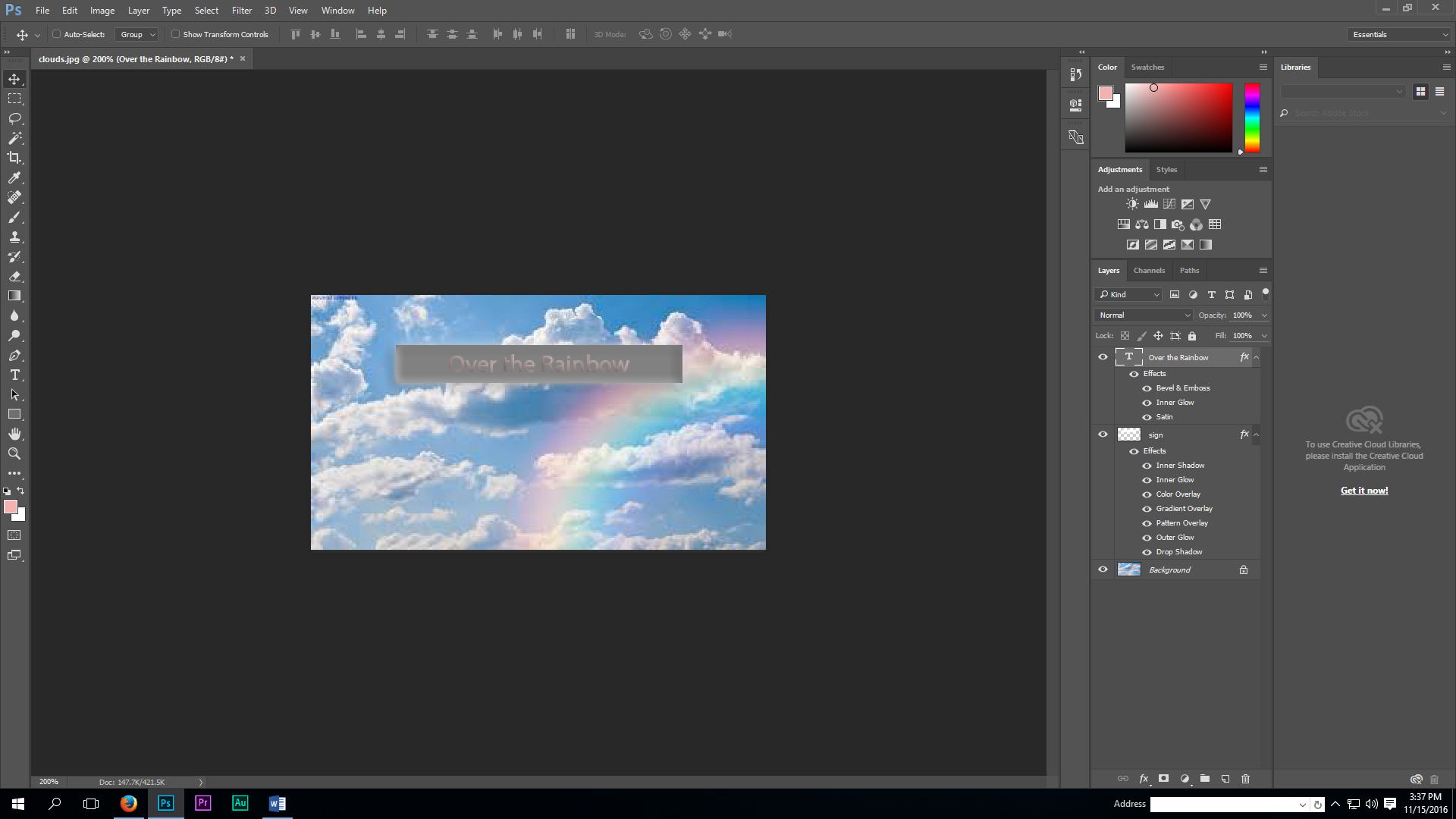 Open up Adobe Photoshop.Click on the Menu Bar File/Open and browse for the desktop or Z: (where you saved your image).  Click on clouds.jpg to open up in Photoshop.Click on the Menu Bar File/Save As IC1-1 as a .PSD (Photoshop document) on the network drive (Z: Digital Literacy/Photoshop folder) Make sure to save often as you work through the assignment.Click on the Menu Bar View and select 200% to make the image larger (keep in mind we are working with individual pixels)( CTRL+ makes it larger (CTRL – makes it smaller)Click on the Menu Bar and select Layer/New/Layer and name the new layer “Sign” and click OK.On the Toolbar, set the Foreground to a color of your choice.Select the Rectangular Marquee Tool, make a rectangular box for a sign (CTRL-D will deselect the box, if you want to redo it)Select the Menu Bar/Edit/Fill Selection/Foreground Color/OK.Give the sign some texture by selecting on the Menu bar/ Filter/ and choosing a Filter of your choice -play with the settings. Click on the Text Tool and choose a font, color, and alignment of your choice.Type some text of your choice on your sign that will be fitting for this image.Select the Move Tool and adjust your text onto the sign. (rectangular box)Add a drop shadow to your text by clicking on the Menu bar Layer/Layer Style/Style Settings. Try the different settings to your text and find a look that you like. Click on the Menu Bar/File/Save As and name it IC1-1 and choose .jpg for the format and submit on Canvas. 